Аннотация к внеконкурсной работеИгра по станциям «Наши друзья - правила дорожного движения»Игра составлена Ивлевой Еленой Григорьевной,  учителем начальных классов высшей квалификационной категории  МБОУ СОШ №155 . Игра проводиться с целью профилактики детского дорожно-транспортного травматизма, развития творческого потенциала учащихся в вопросах соблюдения правил дорожного движения. Игра «По станциям» — это удобная педагогическая находка, позволяющая в динамичном ритме проверить знания детей и уровень их общего физического и умственного развития. Участники работают в командах с выбранным капитаном, их задача — ответить на поставленный вопрос, получить отметку в маршрутном листе об успешном завершении этапа от ответственного за станцию лица и двигаться к следующему пункту назначения.В данной разработке имеется маршрутный лист для каждой команды. Во время игры учащиеся должны пройти 5 станций: Кроссворд, Пазл, Историческая справка , Дорожные знаки, Эмблема команды. По итогам игры учащиеся начальной школы должны решить следующие задачи : 1. Повторить и закрепить знания правил дорожного движения, способствовать формированию навыков безопасного поведения на дороге.
2. Развивать внимание, активность, дисциплинированность, ответственность.
3. Воспитывать интерес и уважение к общему закону дорог и улиц.По завершению игры все команды отправляются на подведение итогов получают наградные материалы. Данную разработку можно использовать на внеклассных мероприятиях с учащимися начальной школы. Игра по станциям.«Наши друзья - правила дорожного движения»Цели.1.Формировать представления школьников о безопасности дорожного движения при передвижении по улицам и дорогам.2.Воспитывать навыки выполнения основных правил поведения учащихся на улице, дороге, с целью предупреждения детского дорожно-транспортного травматизма.3. Развивать творческие способности детей.Задачи: 
1. Повторить и закрепить знания правил дорожного движения, способствовать формированию навыков безопасного поведения на дороге.
2. Развивать внимание, активность, дисциплинированность, ответственность.
3. Воспитывать интерес и уважение к общему закону дорог и улиц.
Участники: учащиеся начальной школыОборудование: маршрутные листы, грамоты, задания для каждой станции, цветные карандаши и фломастеры (станция эмблема)Ход мероприятия:- Добрый день, дорогие ребята.  Ежедневно мы с вами являемся участниками дорожного движения. Если мы отправляемся куда-нибудь пешком, то мы Пешеходы. Передвигаемся на транспорте – ПАССАЖИРЫ. Дорога- это зона повышенной опасности. И соблюдать правила дорожного движения мы обязаны, чтобы не подвергать опасности себя и других участников дорожного движения. Сегодня на классном часу мы с вами отправимся по станциям, которые помогут нам вспомнить правила дорожного движения.- Подойдите, пожалуйста, к столу и выберите жетон. На нем указан номер вашей команды. Деление на команды.- Подойдите к столу с номером вашей команды. Сейчас вам необходимо выбрать капитана команды, придумать название и девиз команды. На то задание отведено 5 минут. Желаю удачи! Приступайте к выполнению задания.- Команды готовы представить свои названия и капитанов.Каждая команда получает маршрутный лист (Приложение 13-16).- Спасибо большое за представление своих команд. В соответствии с маршрутными листами вы можете отправляться на станции. По окончании своего маршрута, вы должны прибыть в этот кабинет для подведения итогов. Счастливого пути и безопасной дороги!Станции: Кроссворд- Добрый день ребята. Перед вами находится лист с кроссвордом. В нем спряталось 6 слов. За каждый верный ответ вы получаете 1 балл. Максимальное количество баллов 6.Горизонталь:Человек управляющий транспортным средствомТранспортное средство, используемое для перевозки людей и грузовЛицо, находящееся вне транспортного средства на дороге и не производящий на ней работу.Вертикаль:Несущий свет (перевод с греческого языка)Вид дорожной разметки для пешеходовМесто, где пассажирский транспорт набирает и высаживает пассажиров(Приложение 7-8)Станция «Пазл»- Здравствуйте, ребята. Моя станция «Пазл». Что же такое пазл? Пазл – это складная картинка, мозаика (англ. jigsaw puzzle) — игра-головоломка, в которой требуется составить мозаику из множества фрагментов рисунка различной формы. Перед вами находятся части такой головоломки. Вам необходимо собрать целое из этих частей.  Максимальное количество 5 баллов. Желаю удачи!Станция «Историческая справка»- Добрый день, участники игры. Вы добрались до станции «Историческая справка»Ребята, на этой станции речь пойдет о необходимом предмете на дороге. Отгадайте загадку, и вы узнаете, о чем мы будем говорить на этой станции.У полоски перехода,
На обочине дороги,
Зверь трёхглазый, одноногий,
Неизвестной нам породы,
Разноцветными глазами
Разговаривает с нами.
Красный глаз глядит на нас:
- Стоп! - гласит его приказ.
Жёлтый глаз глядит на нас:
- Осторожно! Стой сейчас!
А зелёный: что ж, вперёд,
Пешеход, на переход!
Так ведёт свой разговор
Молчаливый ...Верный ответ светофорОказывается, регулировать движение с помощью механического прибора начали уже 140 лет назад, в Лондоне, возле здания Британского Парламента. Его изобрёл — Дж. П. Найт (англ. J. P. Knight) — специалист по железнодорожным семафорам. Первый светофор стоял в центре города на столбе высотой 6 метров возле здания британского парламента. Управлял им специально приставленный человек. Управлялся он вручную, имел два семафорных крыла, а в темное время суток подсвечивался газовым фонарем. Светофор использовался для облегчения перехода пешеходов через улицу, а его сигналы предназначались для транспортных средств.
К сожалению, в начале 1869 г. фонарь устройства взорвался и поранил полицейского, который руководил светофором. После этого случая о светофоре забыли почти на 50 лет.В СССР первый светофор установили 15 января 1930 года в Ленинграде, на пересечении Невского и Литейного проспектов. А первый светофор в Москве появился 30 декабря того же года на углу улиц Петровка и Кузнецкий мост. А также 15 января 1930 года на углу Невского и Литейного проспектов в Ленинграде, а 30 декабря того же года – на углу Петровки и Кузнецкого моста в Москве. Позже, в 1932 году, такой же светофор установили на пересечении улиц Кузнецкий мост и Неглинная. Установка обоих этих светофоров носила экспериментальный характер. И только к концу 1933 года, когда эксперимент был признан удачным, было установлено около ста светофоров по всей Москве. Третьим городом России, где начал работать светофор, стал Ростов-на-Дону. (Приложение 1)- Вы узнали достаточно информации о светофоре и теперь вам необходимо ответить на вопрос моей станции. (Приложение 2-3)Станция «Дорожные знаки»- Приветствую вас, ребята. На уроках окружающего мира вы уже знакомились с основными группами дорожных знаков. А на моей станции, я расскажу вам о всех группах дорожных знаков, которые имеются на дорогах в России.Все дорожные знаки делятся на следующие группы:Запрещающие – вводят или изменяют ограничения движения;Приоритета применяются для указания очередности проезда перекрестков, пересечений отдельных проезжих частей, а также узких участков дорог.Предупреждающие– они информируют водителей о приближении к опасному участку дороги, движение по которому требует повышенного внимания, и о характере опасности.Предписывающие применяют для введения или отмены режимов движения.Особых предписаний применяются для введения или отмены особых режимов движения.Сервиса информируют участников дорожного движения об объектах сервиса.Информационные служат для информирования участников движения о расположенных на пути следования населенных пунктах и других объектах, а также об установленных и рекомендуемых режимах движения.Дополнительной информации уточняют действия других знаков, вместе с которыми они применяются (приложение 4)- Вот вы и познакомились со всеми группами дорожных знаков. А сейчас попробуйте определить к какой группе относятся эти знаки (Приложение 5-6) Максимальное количество 3 балла.Станция «Эмблема команды».-Добрый день, ребята. Представьтесь, пожалуйста. На моей станции вам необходимо создать эмблему своей команды. Возьмите шаблоны и принадлежности. Напоминаю вам, что тема нашей игры «Правила дорожного движения – наши друзья». ваша эмблема будет оцениваться по следующим критериям: отражение названия команды, аккуратность, новизна. Максимальное количество 6 баллов. Можете приступать к выполнению задания. Желаю удачи.По окончанию игры все команды собираются на старте.- Поздравляю, ребята вы все дошли до финала, а это означает, что все повторили правила дорожного движения и готовы выходить на дорогу. Но среди вас были лучшие и они достойны наград. Подведение итогов игры. Выдача грамот. (Приложение17)- большое спасибо за игру. И нашу встречу я хотела бы закончить словами Сергея Михалкова, которые актуальны не одно десятилетие.Шагая осторожноДвиженьем полон город:Бегут машины в ряд.Цветные светофорыИ день и ночь горят.Шагая осторожно,За улицей следиИ только там, где можно,И только там, где можно,И только гам её переходи!И там, где днём трамваиСпешат со всех сторон:Нельзя ходить зевая,Нельзя считать ворон!Шагая осторожно,За улицей следи,И только там, где можно,И только там, где можно,И только там её переходи!Приложение 1.Станция: Историческая справка.Ребята, на этой станции речь пойдет о необходимом предмете на дороге. Отгадайте загадку, и вы узнаете, о чем мы будем говорить на этой станции.У полоски перехода,
На обочине дороги,
Зверь трёхглазый, одноногий,
Неизвестной нам породы,
Разноцветными глазами
Разговаривает с нами.
Красный глаз глядит на нас:
- Стоп! - гласит его приказ.
Жёлтый глаз глядит на нас:
- Осторожно! Стой сейчас!
А зелёный: что ж, вперёд,
Пешеход, на переход!
Так ведёт свой разговор
Молчаливый ...Верный ответ светофорОказывается, регулировать движение с помощью механического прибора начали уже 140 лет назад, в Лондоне, возле здания Британского Парламента. Его изобрёл — Дж. П. Найт (англ. J. P. Knight) — специалист по железнодорожным семафорам. Первый светофор стоял в центре города на столбе высотой 6 метров возле здания британского парламента. Управлял им специально приставленный человек. Управлялся он вручную, имел два семафорных крыла, а в темное время суток подсвечивался газовым фонарем. Светофор использовался для облегчения перехода пешеходов через улицу, а его сигналы предназначались для транспортных средств.
К сожалению, в начале 1869 г. фонарь устройства взорвался и поранил полицейского, который руководил светофором. После этого случая о светофоре забыли почти на 50 лет.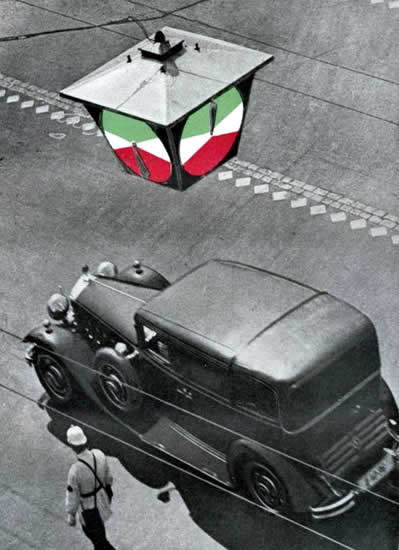 В СССР первый светофор установили 15 января 1930 года в Ленинграде, на пересечении Невского и Литейного проспектов. А первый светофор в Москве появился 30 декабря того же года на углу улиц Петровка и Кузнецкий мост. А также 15 января 1930 года на углу Невского и Литейного проспектов в Ленинграде, а 30 декабря того же года – на углу Петровки и Кузнецкого моста в Москве. Позже, в 1932 году, такой же светофор установили на пересечении улиц Кузнецкий мост и Неглинная. Установка обоих этих светофоров носила экспериментальный характер. И только к концу 1933 года, когда эксперимент был признан удачным, было установлено около ста светофоров по всей Москве. Третьим городом России, где начал работать светофор, стал Ростов-на-Дону.Приложение 2.Команда ____________________________________________Станция Историческая справкаВопрос: Что обозначают цвета на пешеходном светофоре?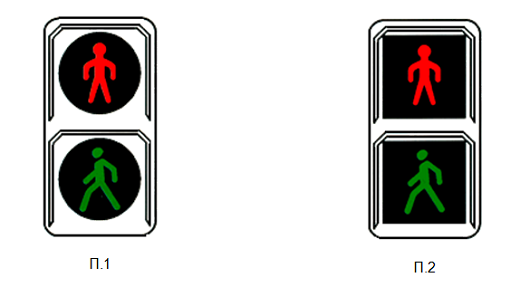 Вопрос: Что обозначают цвета на автомобильном светофоре?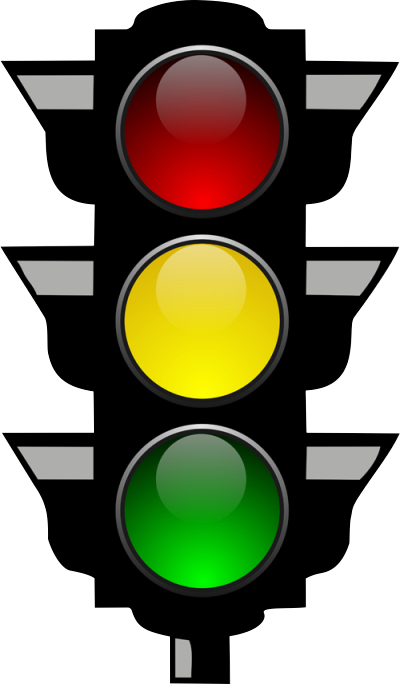 Максимальное кол-во баллов 5             Результат_________________Приложение 3Станция «Историческая справка»Верные ответы:Вопрос: Что обозначают цвета на пешеходном светофоре?Вопрос: Что обозначают цвета на автомобильном светофоре?Приложение 4.Станция «Знаки дорожного движения.»Все дорожные знаки делятся на следующие группы:Запрещающие – вводят или изменяют ограничения движения;Приоритета применяются для указания очередности проезда перекрестков, пересечений отдельных проезжих частей, а также узких участков дорог.Предупреждающие– они информируют водителей о приближении к опасному участку дороги, движение по которому требует повышенного внимания, и о характере опасности.Предписывающие применяют для введения или отмены режимов движения.Особых предписаний применяются для введения или отмены особых режимов движения.Сервиса информируют участников дорожного движения об объектах сервиса.Информационные служат для информирования участников движения о расположенных на пути следования населенных пунктах и других объектах, а также об установленных и рекомендуемых режимах движения.Дополнительной информации уточняют действия других знаков, вместе с которыми они применяютсяПриложение 5Команда____________________________________Станция   «Дорожные знаки»К какое группе относятся эти знаки?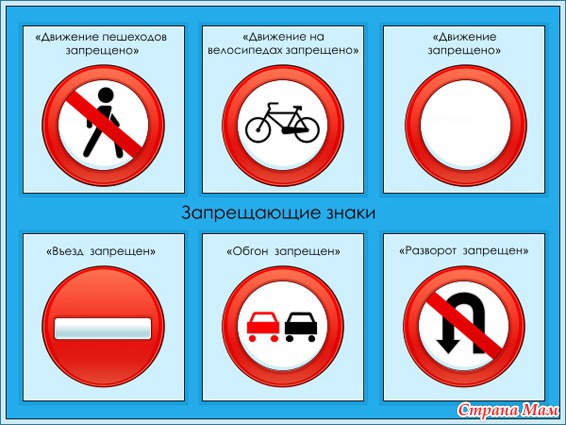 Ответ: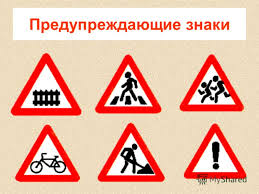 Ответ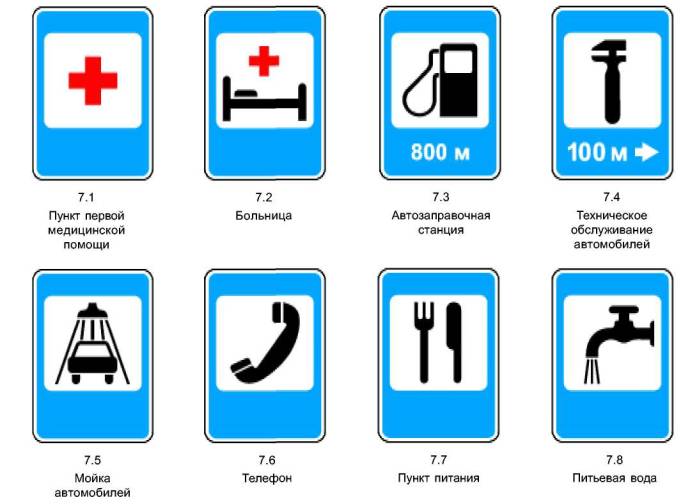 Ответ:Максимальное количество балов: 3 балла    Результат_________________Приложение 6Станция   «Дорожные знаки»К какое группе относятся эти знаки?Ответ: запрещающиеОтвет: предупреждающиеОтвет: знаки сервисаПриложение 7Команда: _________________________________________Станция «Кроссворд»Горизонталь:Человек, управляющий транспортным средствомТранспортное средство, используемое для перевозки людей и грузовЛицо, находящееся вне транспортного средства на дороге и не производящий на ней работу.Вертикаль:Несущий свет (перевод с греческого языка)Вид дорожной разметки для пешеходовМесто, где пассажирский транспорт набирает и высаживает пассажировМаксимальное количество баллов :6 баллов Результат____________________Приложение 8Станция «Кроссворд»ОтветыПриложение 9Команда______________________________________Станция «Пазл»Задание: Собрать пазл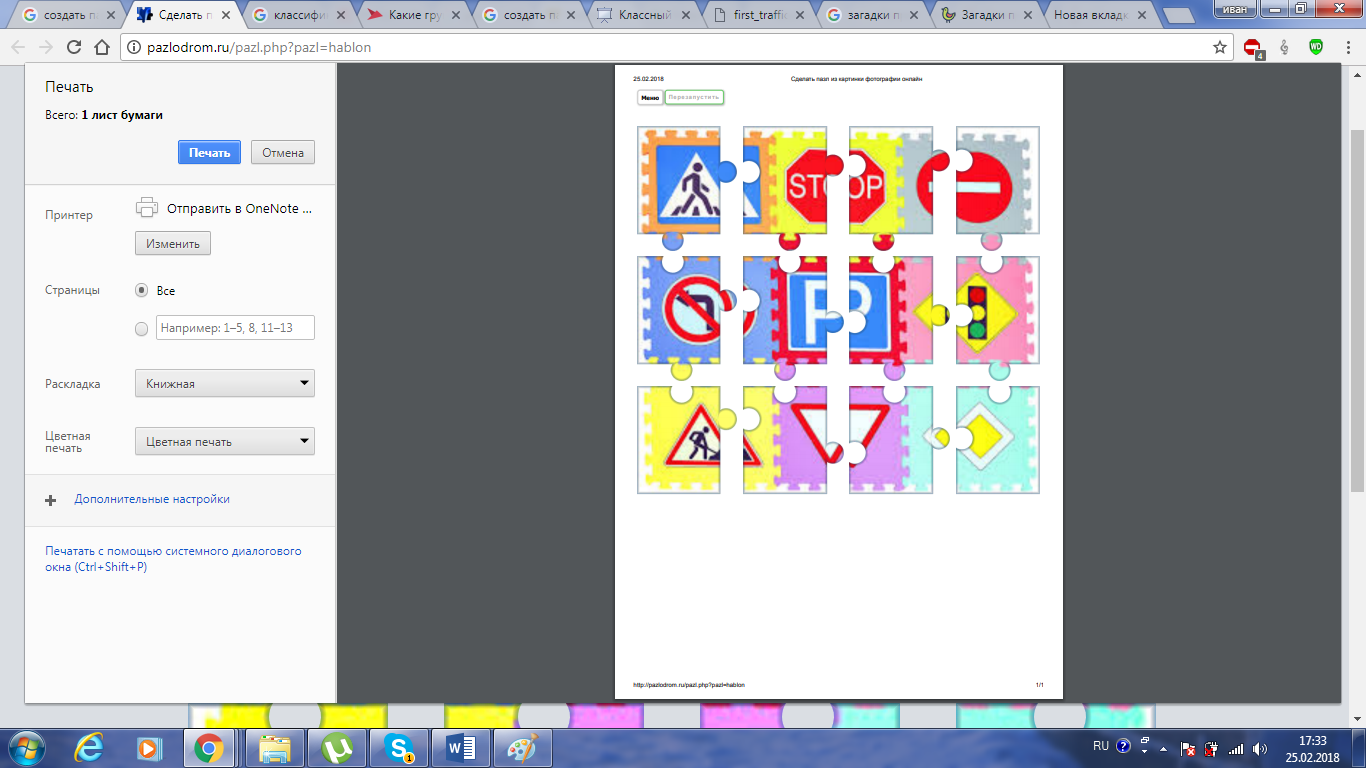 Максимальное количество баллов: 5 балловРезультат: _______________________________________Приложение 10Станция «Пазл»Верный ответ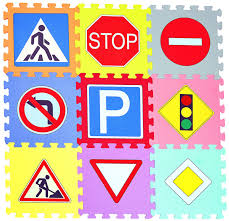 Приложение 11Команда_________________________________Станция «Эмблема команды»Максимальный балл: 6 балловРезультат___________________Приложение 12Команда_________________________________Станция «Эмблема команды»Критерии оценивания эмблемы: за каждый критерий максимум 2 балла- отражение названия команды- аккуратность- новизнаПриложение 13.Маршрутный лист команды №1. Название команды__________________Девиз команды _____________________________________________________________________________________________________________________________________________________________________________________Итого _______________________________Приложение 14.Маршрутный лист команды №2. Название команды__________________Девиз команды _____________________________________________________________________________________________________________________________________________________________________________________Итого ______________________________Приложение 15.Маршрутный лист команды №3. Название команды__________________Девиз команды _____________________________________________________________________________________________________________________________________________________________________________________Итого _______________________________Приложение 16.Маршрутный лист команды №4. Название команды__________________Девиз команды _____________________________________________________________________________________________________________________________________________________________________________________Итого _______________________________Приложение 17.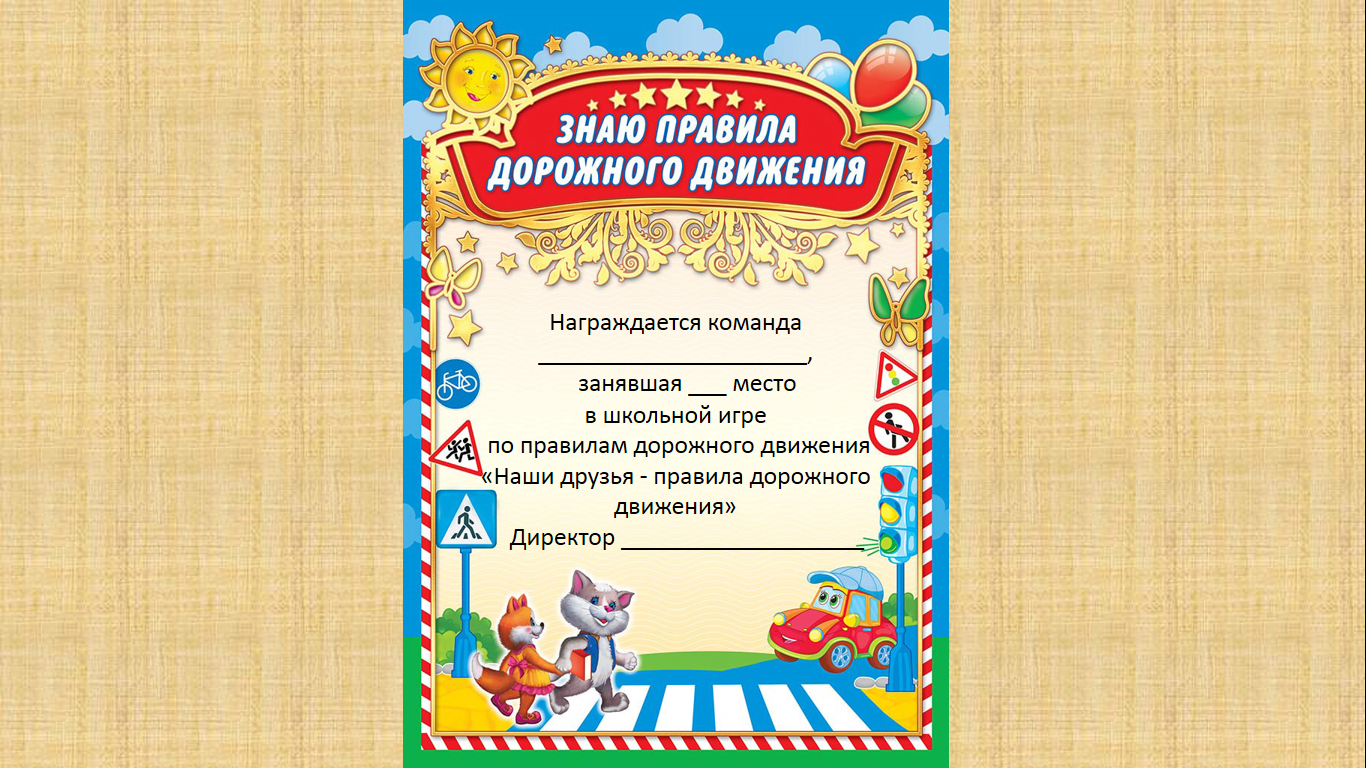 12132312СЗ1ВоддитЕлЬЕБТР3О2АвтомобильФСОТРАН3пешехОдВКАСтанцияКоличество балловКроссвордПазлИсторическая справкаДорожные знакиЭмблема командыСтанцияКоличество балловПазлИсторическая справкаДорожные знакиЭмблема командыКроссвордСтанцияКоличество балловИсторическая справкаДорожные знакиЭмблема командыКроссвордПазлСтанцияКоличество балловДорожные знакиЭмблема командыКроссвордПазлИсторическая справка